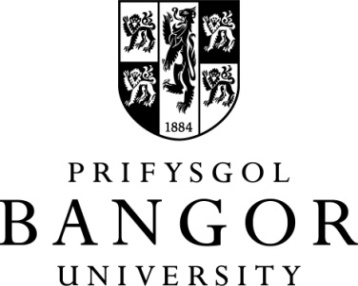 Examiners’ Report on a 
Taught Master’s Degree 
DissertationForm TMDEach Examiner is required to make a report on the dissertation.  The final result recommendation for taught Master’s candidates is made using the relevant NORF form. Examiners should be aware that, under the 1998 Data Protection Act, candidates have the right to request access to any comments made about them in this report. Each Examiner is required to make a report on the dissertation.  The final result recommendation for taught Master’s candidates is made using the relevant NORF form. Examiners should be aware that, under the 1998 Data Protection Act, candidates have the right to request access to any comments made about them in this report. 1.	The Candidate1.	The CandidateName in full:   ’s Student Identifier:   5  _  _  _  _  _  _  _  _Title of Degree for which the dissertation has been examined (eg MA, MSc, MBA etc): Title of Taught Master's degree scheme followed (eg Ecology): School:  Title of dissertation:   Name in full:   ’s Student Identifier:   5  _  _  _  _  _  _  _  _Title of Degree for which the dissertation has been examined (eg MA, MSc, MBA etc): Title of Taught Master's degree scheme followed (eg Ecology): School:  Title of dissertation:   2.	First Marker’s Comments 2.	First Marker’s Comments Mark 
Awarded: Signed:  	(Internal Examiner)   Date:  	Name (in block letters) 	Mark 
Awarded: Signed:  	(Internal Examiner)   Date:  	Name (in block letters) 	3.	Second Marker’s Comments (if dissertation not moderated by External Examiner)Mark 
Awarded: Signed:  	(Internal Examiner)   Date:  	Name (in block letters) 	4.	Overall Agreed Mark: 5. 	Dissertation Sent to Examiner	Yes / No  	delete as applicable
(see Section 6.9 of Code of Practice for External Examiners)6.	External Examiner’s ModerationExternal Examiner’s Moderation of the Internal Examiners' Mark	Agree *	Disagree ** delete as appropriateExternal Examiner’s comments Signed:  	(External Examiner)   Date:  	Name (in block letters) 	